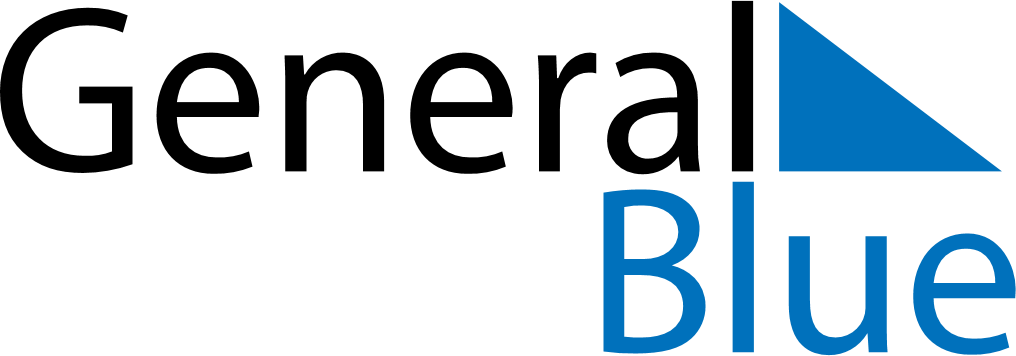 May 2020May 2020May 2020ParaguayParaguaySundayMondayTuesdayWednesdayThursdayFridaySaturday12Labour Day345678910111213141516Independence DayIndependence Day171819202122232425262728293031